به نام ایزد  دانا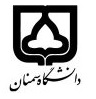 (کاربرگ طرح درس)                   تاریخ بهروز رسانی:               دانشکده   دامپزشکی                                                نیمسال دوم سال تحصیلی 97-98بودجهبندی درسمقطع: کارشناسی□  کارشناسی ارشد■دکتری□مقطع: کارشناسی□  کارشناسی ارشد■دکتری□مقطع: کارشناسی□  کارشناسی ارشد■دکتری□تعداد واحد: نظری 1 عملی2تعداد واحد: نظری 1 عملی2فارسی: بافت شناسی (2)فارسی: بافت شناسی (2)نام درسپیشنیازها و همنیازها: بافت شناسی (1)پیشنیازها و همنیازها: بافت شناسی (1)پیشنیازها و همنیازها: بافت شناسی (1)پیشنیازها و همنیازها: بافت شناسی (1)پیشنیازها و همنیازها: بافت شناسی (1)Histology-2 لاتین:Histology-2 لاتین:نام درسشماره تلفن اتاق: 33653613شماره تلفن اتاق: 33653613شماره تلفن اتاق: 33653613شماره تلفن اتاق: 33653613مدرس/مدرسین: دکتر سیدجواد احمدپناهی، دکتر بابک رسولیمدرس/مدرسین: دکتر سیدجواد احمدپناهی، دکتر بابک رسولیمدرس/مدرسین: دکتر سیدجواد احمدپناهی، دکتر بابک رسولیمدرس/مدرسین: دکتر سیدجواد احمدپناهی، دکتر بابک رسولیمنزلگاه اینترنتی:منزلگاه اینترنتی:منزلگاه اینترنتی:منزلگاه اینترنتی:j_panahi@semnan.ac.ir  پست الکترونیکی: j_panahi@semnan.ac.ir  پست الکترونیکی: j_panahi@semnan.ac.ir  پست الکترونیکی: j_panahi@semnan.ac.ir  پست الکترونیکی: برنامه تدریس در هفته و شماره کلاس:برنامه تدریس در هفته و شماره کلاس:برنامه تدریس در هفته و شماره کلاس:برنامه تدریس در هفته و شماره کلاس:برنامه تدریس در هفته و شماره کلاس:برنامه تدریس در هفته و شماره کلاس:برنامه تدریس در هفته و شماره کلاس:برنامه تدریس در هفته و شماره کلاس:اهداف درس: آشنایی با ساختار بافتی دستگاه های گوارش، تنفس، ادراری و تناسلی جنس نر و ماده، چشم و گوشاهداف درس: آشنایی با ساختار بافتی دستگاه های گوارش، تنفس، ادراری و تناسلی جنس نر و ماده، چشم و گوشاهداف درس: آشنایی با ساختار بافتی دستگاه های گوارش، تنفس، ادراری و تناسلی جنس نر و ماده، چشم و گوشاهداف درس: آشنایی با ساختار بافتی دستگاه های گوارش، تنفس، ادراری و تناسلی جنس نر و ماده، چشم و گوشاهداف درس: آشنایی با ساختار بافتی دستگاه های گوارش، تنفس، ادراری و تناسلی جنس نر و ماده، چشم و گوشاهداف درس: آشنایی با ساختار بافتی دستگاه های گوارش، تنفس، ادراری و تناسلی جنس نر و ماده، چشم و گوشاهداف درس: آشنایی با ساختار بافتی دستگاه های گوارش، تنفس، ادراری و تناسلی جنس نر و ماده، چشم و گوشاهداف درس: آشنایی با ساختار بافتی دستگاه های گوارش، تنفس، ادراری و تناسلی جنس نر و ماده، چشم و گوشامکانات آموزشی مورد نیاز: ویدئو پروژکتور، میکروسکوپ دوربین دار و متعلقات آن، لام های میکروسکوپی بافت های مربوطه.امکانات آموزشی مورد نیاز: ویدئو پروژکتور، میکروسکوپ دوربین دار و متعلقات آن، لام های میکروسکوپی بافت های مربوطه.امکانات آموزشی مورد نیاز: ویدئو پروژکتور، میکروسکوپ دوربین دار و متعلقات آن، لام های میکروسکوپی بافت های مربوطه.امکانات آموزشی مورد نیاز: ویدئو پروژکتور، میکروسکوپ دوربین دار و متعلقات آن، لام های میکروسکوپی بافت های مربوطه.امکانات آموزشی مورد نیاز: ویدئو پروژکتور، میکروسکوپ دوربین دار و متعلقات آن، لام های میکروسکوپی بافت های مربوطه.امکانات آموزشی مورد نیاز: ویدئو پروژکتور، میکروسکوپ دوربین دار و متعلقات آن، لام های میکروسکوپی بافت های مربوطه.امکانات آموزشی مورد نیاز: ویدئو پروژکتور، میکروسکوپ دوربین دار و متعلقات آن، لام های میکروسکوپی بافت های مربوطه.امکانات آموزشی مورد نیاز: ویدئو پروژکتور، میکروسکوپ دوربین دار و متعلقات آن، لام های میکروسکوپی بافت های مربوطه.امتحان پایانترمامتحان میانترمارزشیابی مستمر(کوئیز)ارزشیابی مستمر(کوئیز)فعالیتهای کلاسی و آموزشیفعالیتهای کلاسی و آموزشینحوه ارزشیابینحوه ارزشیابی702010 درصد10 درصددرصد نمرهدرصد نمرهBacha Jr, William J., and Linda M. Bacha. Color atlas of veterinary histology. John Wiley & Sons, 2012.Eurell, Jo Ann, and Brian L. Frappier, eds. Dellmann's textbook of veterinary histology. John Wiley & Sons, 2013.Samuelson, Don A. Textbook of veterinary histology. No. V200 SAMt. 2007.رضائیان، مریم. بافت شناسی و اطلس رنگی بافت شناسی. انتشارات دانشگاه تهران. 1394.Bacha Jr, William J., and Linda M. Bacha. Color atlas of veterinary histology. John Wiley & Sons, 2012.Eurell, Jo Ann, and Brian L. Frappier, eds. Dellmann's textbook of veterinary histology. John Wiley & Sons, 2013.Samuelson, Don A. Textbook of veterinary histology. No. V200 SAMt. 2007.رضائیان، مریم. بافت شناسی و اطلس رنگی بافت شناسی. انتشارات دانشگاه تهران. 1394.Bacha Jr, William J., and Linda M. Bacha. Color atlas of veterinary histology. John Wiley & Sons, 2012.Eurell, Jo Ann, and Brian L. Frappier, eds. Dellmann's textbook of veterinary histology. John Wiley & Sons, 2013.Samuelson, Don A. Textbook of veterinary histology. No. V200 SAMt. 2007.رضائیان، مریم. بافت شناسی و اطلس رنگی بافت شناسی. انتشارات دانشگاه تهران. 1394.Bacha Jr, William J., and Linda M. Bacha. Color atlas of veterinary histology. John Wiley & Sons, 2012.Eurell, Jo Ann, and Brian L. Frappier, eds. Dellmann's textbook of veterinary histology. John Wiley & Sons, 2013.Samuelson, Don A. Textbook of veterinary histology. No. V200 SAMt. 2007.رضائیان، مریم. بافت شناسی و اطلس رنگی بافت شناسی. انتشارات دانشگاه تهران. 1394.Bacha Jr, William J., and Linda M. Bacha. Color atlas of veterinary histology. John Wiley & Sons, 2012.Eurell, Jo Ann, and Brian L. Frappier, eds. Dellmann's textbook of veterinary histology. John Wiley & Sons, 2013.Samuelson, Don A. Textbook of veterinary histology. No. V200 SAMt. 2007.رضائیان، مریم. بافت شناسی و اطلس رنگی بافت شناسی. انتشارات دانشگاه تهران. 1394.Bacha Jr, William J., and Linda M. Bacha. Color atlas of veterinary histology. John Wiley & Sons, 2012.Eurell, Jo Ann, and Brian L. Frappier, eds. Dellmann's textbook of veterinary histology. John Wiley & Sons, 2013.Samuelson, Don A. Textbook of veterinary histology. No. V200 SAMt. 2007.رضائیان، مریم. بافت شناسی و اطلس رنگی بافت شناسی. انتشارات دانشگاه تهران. 1394.منابع و مآخذ درسمنابع و مآخذ درستوضیحاتمبحثشماره هفته آموزشیگوارش (1)1گوارش (2)2گوارش (3)3گوارش (4)4گوارش (5)5سیستم تنفسی (1)6سیستم تنفسی (2)7سیستم تنفسی (3)8دستگاه ادراری (1)9دستگاه ادراری (2)10دستگاه تناسلی نر (1)11دستگاه تناسلی نر (2)12دستگاه تناسلی ماده (1)13دستگاه تناسلی ماده (2)14چشم15گوش16